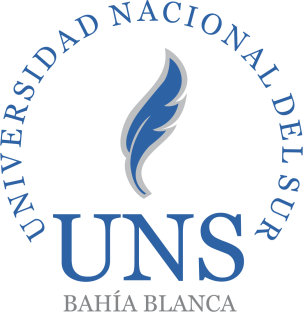 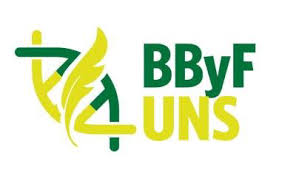 						Bahía Blanca……. de……………… de 20……Sra. DIRECTORA DECANA Departamento de Biología Bioquímica y Farmacia Dra. María Gabriela MurrayS_________/_________DApellido/s y nombre/s: ………………………………………………  (tal como figura en el DNI)Nº de Legajo UNS: ………………Teléfono: ……………………………Correo electrónico: …………………………………………………………….Alumno/a regular de la carrera de Biología – Bioquímica –Farmacia (MARCAR LA QUE CORRESPONDE)Tengo el agrado de dirigirme a usted y por su intermedio al Consejo Departamental a fin de presentar la siguiente solicitud:El motivo del presente pedido se fundamenta en:Firma del alumno Para todos los trámites: Historia Académica (se solicita en G3W, Menú "Consultas", opción "Historia Académica", tocando en el ícono de PDF en la esquina superior derecha).Inscripción fuera de término en asignaturasPrórroga para el vencimiento del cursado de asignaturasExcepción ParticularOtros